Лабораторная работа № 4Тема: Двумерные массивыЗадание. Написать программу на языке программирований С++,  для обработки заданной матрицы. Использовать динамическое выделение памяти, через указатель. Элементы матрицы считывать из заданного текстового файла. Вывод исходной матрицы и вывод полученной матрицы оформить в функции с параметрами. Вывод исходной матрицы выполнить на экран и в текстовый файл. Для ввода и вывода использовать цикл for, для обработки массива использовать цикл for, while  или do while.Отчет должен содержать:задание;блок схему алгоритма (блок схема главной функции и функции вывода матрицы);код программы;результаты выполнения программы;описание кода;ответы на контрольные вопросы оформляются.Варианты заданийВариант № 1Задан двумерный массив С из 4-х строк и 4-х столбцов (квадратная матрица). Составить программу подсчёта суммы всех отрицательных элементов и суммы элементов по главной диагонали.Вариант № 2Задан двумерный массив Y из 7-и строк и 3-х столбцов. Составить программу подсчёта суммы произведений элементов строк.Вариант № 3Задан двумерный массив А из 5-и строк и 2-х столбцов. Составить программу, которая формирует одномерный массив В, каждый элемент которого есть произведение элементов массива А в строке.Вариант № 4Задан двумерный массив В из 4-х строк и 4-х столбцов. Составить программу, которая организует двумерный массив, элементы главной диагонали  которого равны соответствующим элементам исходного массива, а остальные элементы равны нулю.Вариант № 5Задан двумерный массив А из 2-х строк и 7-и столбцов. Составить программу, которая организует одномерный массив, каждый элемент которого есть сумма элементов исходного в столбце.Вариант № 6Задан двумерный массив Y из 5-и строк и 5-и столбцов. Составить программу подсчёта суммы всех положительных элементов и суммы элементов по главной диагонали.Вариант № 7Задан двумерный массив А из 4-х строк и 4-х столбцов. Составить программу, которая подсчитывает произведение элементов массива, лежащих вне главной диагонали.Вариант № 8Задан двумерный массив С из 6-и строк и 6-и столбцов. Составить программу, которая подсчитывает сумму всех элементов массива. Затем организовать формирование нового массива С, в котором элементы, лежащие на главной диагонали, равны 1, а остальные элементы равны соответствующим элементам исходного массива С. Вариант № 9Задан двумерный массив Y из 7-и строк и 3-х столбцов. Составить программу, которая вычисляет значение суммы произведений элементов строкВариант № 10Задан двумерный массив В из 4-х строк и 5-и столбцов. Составить программу, которая организует одномерный массив, каждый элемент которого есть сумма элементов в столбце. Вычислить произведение элементов полученного массива.Вариант № 11Задан двумерный массив А из 5-и строк и 4-х столбцов. Составить программу, которая вычисляет значение произведения сумм строк. Вариант № 12Задан двумерный массив С из 4-х строк и 4-х столбцов (квадратная матрица). Составить программу подсчёта суммы всех элементов массива и произведения отрицательных элементов.Вариант № 13Задан двумерный массив С из 6-и строк и 3-х столбцов. Составить программу, которая подсчитывает сумму всех элементов массива. Затем организовать формирование нового массива С, в котором элементы, лежащие не на главной диагонали, равны 1, а остальные элементы равны соответствующим элементам исходного массива С Вычислить произведение всех элементов нового массива.Вариант № 14Задан двумерный массив А из 6-и строк и 3-х столбцов. Составить программу, которая организует одномерный массив, каждый элемент которого есть произведение элементов массива А в каждой строке. Затем вычислить сумму элементов полученного одномерного массива.Вариант № 15Задан двумерный массив C из 3-х строк и 5-и столбцов. Составить программу, которая вычисляет произведение всех элементов массива. Затем организовать новый массив С, в котором значения элементов, лежащих на главной диагонали, равны 1, а остальные элементы равны квадрату соответствующих элементов исходного массива С.Вариант № 16Задан двумерный массив В из 4-х строк и 5-и столбцов. Составить программу, которая вычисляет сумму всех элементов массива.Затем организовать новый массив В, в котором заменить отрицательные элементы исходного массива на 1, а значения остальных элементов оставить без изменения. Подсчитать количество замен.Вариант № 17Задан двумерный массив А из 8-и строк и 3-х столбцов. Составить программу, которая подсчитывает общее число неотрицательных элементов в массиве. Затем организовать формирование нового массива В, в котором значения элементов исходного массива заменить на противоположные по знаку.Вариант № 18Задан двумерный массив В из 6-и строк и 3-х столбцов. Составить программу, которая организует одномерный массив С, элементы которого равны количеству положительных элементов в строке исходного массива В.Вариант № 19Задан двумерный массив D из 5-и строк и 5-и столбцов. Составить программу, которая организует одномерный массив, элементы которого равны элементам массива D , лежащим на побочной диагонали, а затем вычисляет сумму элементов полученного одномерного массива.Вариант № 20Задан двумерный массив В из 4-х строк и 5-и столбцов. Составить программу, которая подсчитывает количество положительных, отрицательных и нулевых элементов в массиве В и организует одномерный массив из полученных значений.Вариант № 21Задан двумерный массив А из 3-х строк и 5-и столбцов. Составить программу, которая организует одномерный массив, каждый элемент которого есть количество положительных элементов исходного массива в столбце. Вычислить произведение элементов полученного массива.Вариант № 22Задан двумерный массив С из 2-х строк и 4-х столбцов. Составить программу, которая организует одномерный массив, каждый элемент которого есть количество отрицательных элементов исходного массива в строке. Вычислить сумму элементов полученного массива.Вариант № 23Задан двумерный массив В из 4-х строк и 4-х столбцов. Составить программу, которая организует одномерный массив, каждый элемент которого есть количество отрицательных элементов исходного массива в столбце. Вычислить сумму элементов полученного массива.Вариант № 24Задан двумерный массив В из 4-х строк и 4-х столбцов. Составить программу, которая организует двумерный массив, одна строка которого содержит количество ненулевых элементов исходного массива в столбце, а вторая – количество нулевых. Организовать проверку правильности формирования массива путём вычисления суммы элементов полученного массива.Вариант № 25Задан двумерный массив D из 5-и строк и 5- столбцов. Составить программу, которая организует новый массив B путём деления всех элементов заданной матрицы на элемент, наибольший по абсолютной величине.Вариант № 26Задан двумерный массив А из 3-х строк и 5-и столбцов. Составить программу, которая организует одномерный массив, каждый элемент которого есть наибольший элемент среди элементов в строке исходного массива.Вариант № 27Задан двумерный массив X из 3-х строк и 7-и столбцов. Составить программу, которая организует одномерный массив, каждый элемент которого есть наименьший по абсолютной величине элемент среди элементов в столбце исходного массива.Вариант № 28Задан двумерный массив А из 3-х строк и 5-и столбцов. Составить программу, которая организует одномерный массив, каждый элемент которого есть наибольший элемент среди элементов в столбце исходного массива.Вариант № 29Задан двумерный массив X из 3-х строк и 7-и столбцов. Составить программу, которая организует одномерный массив, каждый элемент которого есть наименьший по абсолютной величине элемент среди элементов в строке исходного массива.Вариант № 30Задан двумерный массив A из 6-и строк и 6-и столбцов и одномерный массив Y из 6 строк. Составить программу, которая подсчитывает количество элементов, больших 1, а затем вычисляет произведение всех элементов массива.Пример решения задачиЗадание. Написать программу на языке программирований С++,  для обработки заданной матрицы. Использовать динамическое выделение памяти, через указатель. Элементы матрицы считывать из заданного текстового файла. Вывод исходной матрицы и вывод полученной матрицы оформить в функции с параметрами. Вывод исходной матрицы выполнить на экран и в текстовый файл. Для ввода и вывода использовать цикл for, для обработки массива использовать цикл for, while  или do while.Задан двумерный массив A из 4-х строк и 4-х столбцов. Составить программу, которая организует двумерный массив, элементы главной диагонали  которого равны соответствующим элементам исходного массива, а остальные элементы равны нулю.Текстовый файл tyty.txt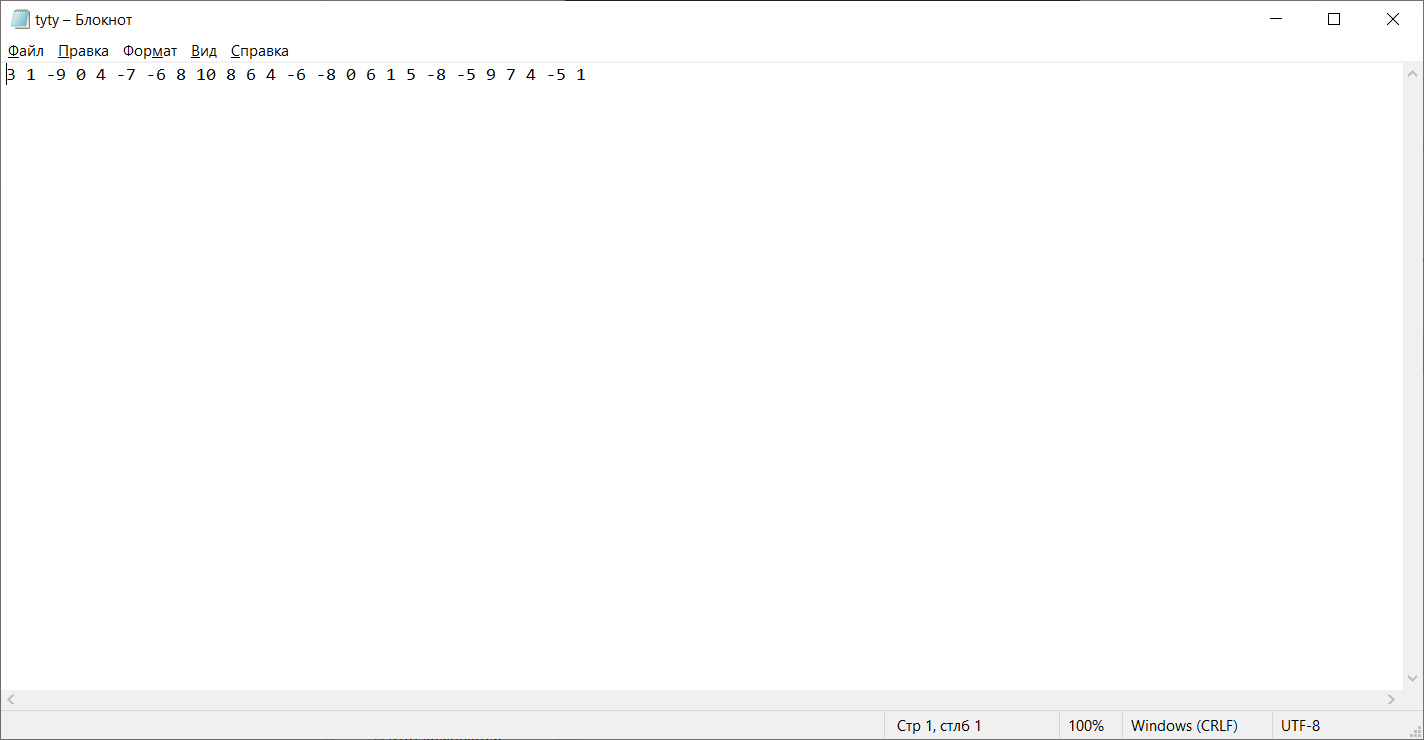 #include <iostream>#include <fstream>#include <iomanip>#include<locale>using namespace std;void fun(int**A)	{	int i, j;	for(i=0;i<4;i++)	{        for (j=0;j<4;j++)		cout<<setw(4)<<A[i][j];		cout<<endl;	}	}int main()	{	setlocale(0, "");	int i,j;int **A=new int *[4];	//указатель на 4 строки в матрице Аfor(i=0; i<4; i++)A[i]=new int [4];	// в каждой строке 4 элемента - матрицы А [4][4]	//заполняем массив значениями из тестового файла  vvod.txtifstream fin("tyty.txt");	//создаем объект fin класса ifstream открываем файл tyty.txt для считывания		for(i=0;i<4;i++)		for(j=0;j<4;j++)			fin>>A[i][j];		fin.close();	// вывод исходной матрицы на экранcout<<" Исходная матрица  A"<<endl;fun(A);//обращение к функции fun с параматром А//выделение памяти под матрицу Сint **C=new int *[4];	//динамическое выделение памяти – указатель на4 строки в матрице Сfor(i=0; i<4; i++)C[i]=new int [4];//в каждой строке 4 элементаfor(i=0;i<4;i++)	{		 	for(j=0;j<4;j++)		   if (i==j)C[i][j]=A[i][j];	//главная диагональ i равно j			else C[i][j]=0;	}	// вывод образованной матрицы C на экранcout<<" матрица  C"<<endl;fun(C);//обращение к функции fun с параметрос С// вывод исходной  матрицы A в текстовый файл vivod.txtofstream fout ("vivod.txt");	fout<<"Исходная матрица  А"<<endl;for(i=0;i<4;i++)	 {	 	for(j=0;j<4;j++)		{ 			fout<<setw(4)<<A[i][j]; 		}		fout<<endl;	}fout.close();for(i=0;i<4;i++)//свобождение памяти	delete []A[i];delete []A;for(i=0;i<4;i++)//свобождение памяти	delete []C[i];delete []C;system ("pause");return 0;}Блок – схема алгоритмаПорядок выполнения работ на Visual С++Скачать Visual C++ можно на сайте: www.microsoftimaine.ruЗагрузить установочный файл «»После установки запустить программу  Файл  Новый  Проект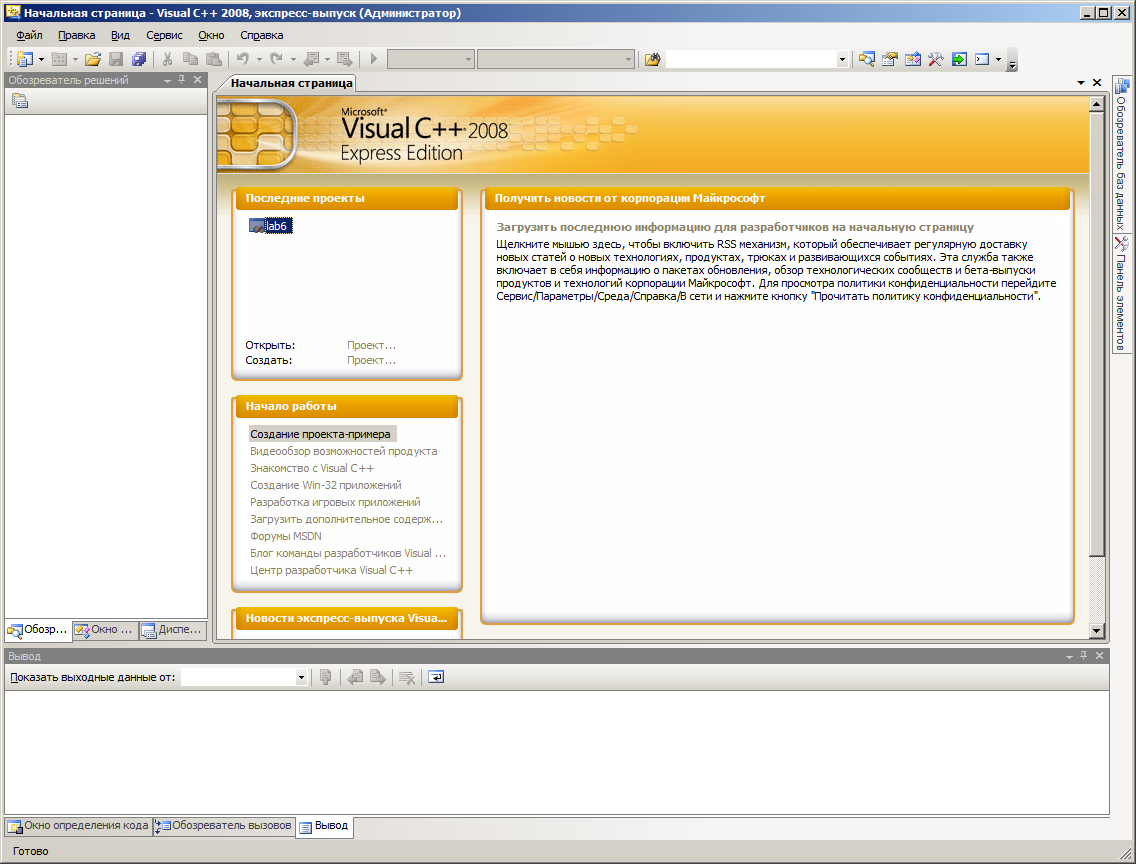 Win32  Консольное приложение Win32 Не забудьте дать своему проекту название и указать папку для сохранения  ОК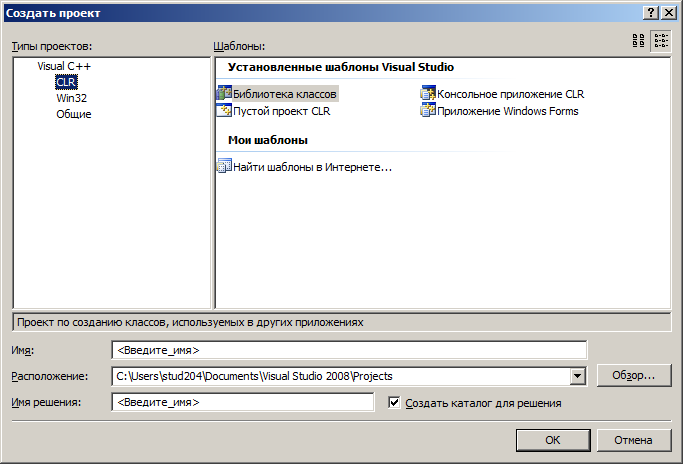 Имяимя файлаРасположение Обзор   Выбрать свою папку, куда будем сохранять свой файлЗатем нажмите «Ок»Затем нажмите «Готово»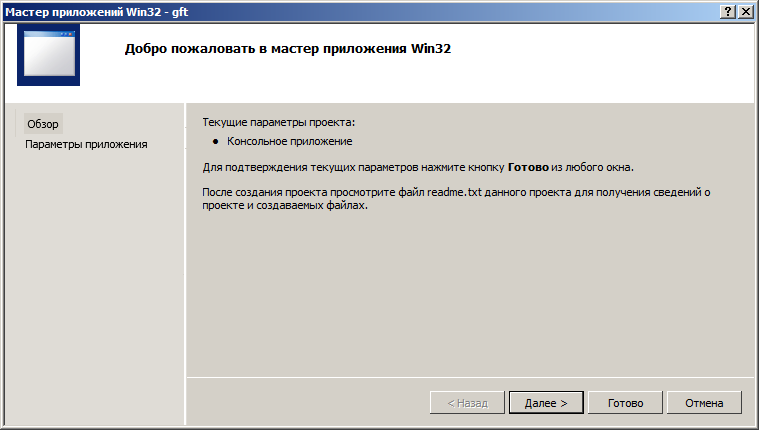 Программу можно ввести самостоятельно или скопировать из текстового редактора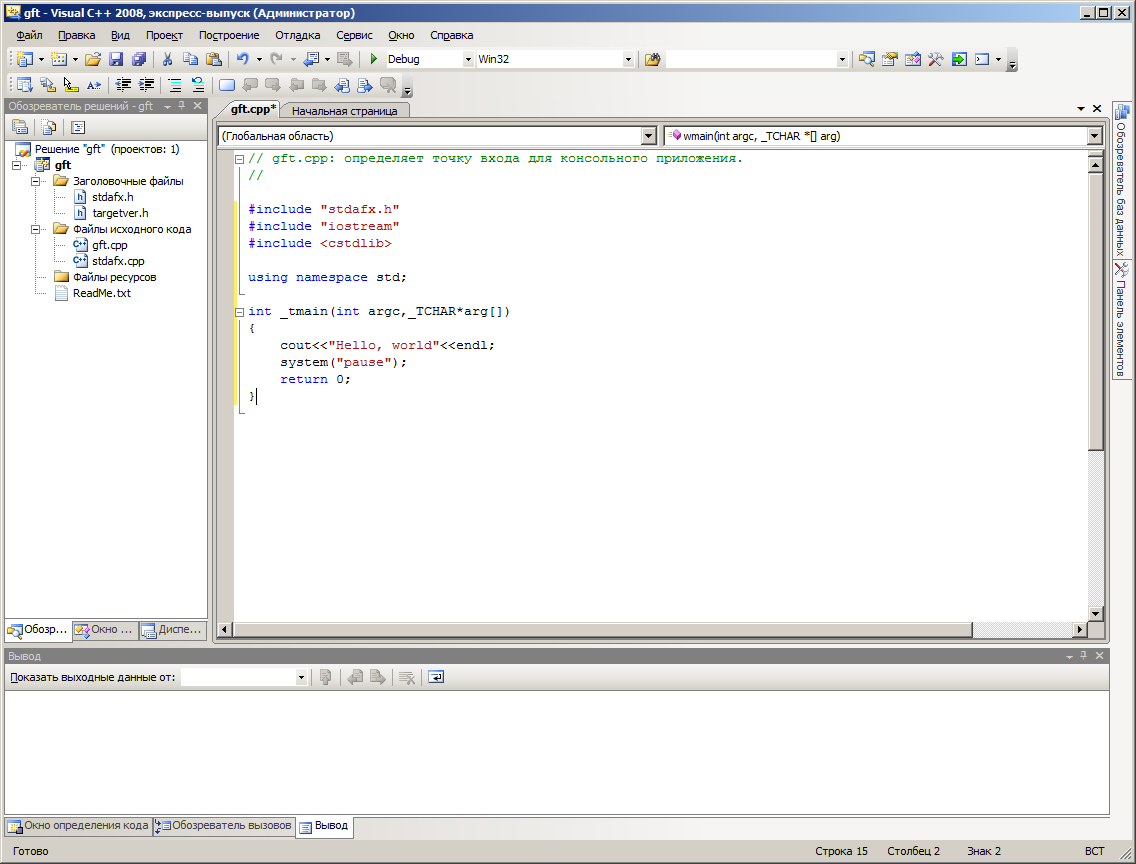 Нажимаем «Отладка»  «Начать отладку»После компиляции во вкладке «Окно определения кода» отображаются ошибки, если они есть.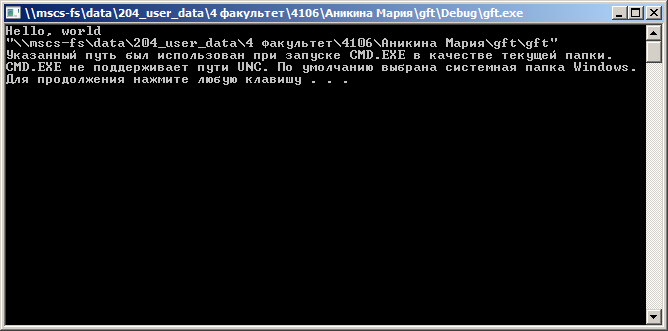 Программа выполнена успешно!